Уведомление         Проект постановления Администрации Ковыльновского сельского поселения «Об утверждении Положения о порядке применения дисциплинарных взысканий за несоблюдение муниципальными служащими ограничений и запретов, требований о предотвращении или об урегулировании конфликта интересов и неисполнение обязанностей, установленных в целях противодействия коррупции» 	Независимая экспертиза проектов постановлений Администрации может проводиться физическими и юридическими лицами в инициативном порядке за счет собственных средств.  Срок, отведенный для проведения независимой экспертизы со 11.12.2020 по 12.01.2021, заключения по результатам независимой экспертизы направляются в Администрацию Ковыльновского сельского поселения, kovulnoe@razdolnoe.rk.gov.ru.Дата публикации: 11.12.2020								ПРОЕКТ                                                                        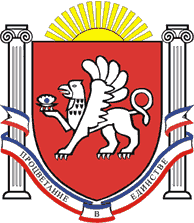 РЕСПУБЛИКА КРЫМРАЗДОЛЬНЕНСКИЙ РАЙОНАДМИНИСТРАЦИЯ КОВЫЛЬНОВСКОГО СЕЛЬСКОГО ПОСЕЛЕНИЯПОСТАНОВЛЕНИЕ______2020 г.                                  с. Ковыльное                                       № _____                                                                                 
Об утверждении Положения о порядке применения дисциплинарных взысканий за несоблюдение муниципальными служащими ограничений и запретов, требований о предотвращении или об урегулировании конфликта интересов и неисполнение обязанностей, установленных в целях противодействия коррупцииВ соответствии с Трудовым кодексом Российской Федерации, Федеральными законами от 02.03.2007 № 25-ФЗ «О муниципальной службе в Российской Федерации», от 25.12.2008 № 273-ФЗ «О противодействии коррупции», Законом Республики Крым от 30.06.2020 № 95-ЗРК/2020 «Об отдельных вопросах участия лиц, замещающих государственные должности Республики Крым, лиц, замещающих муниципальные должности, и муниципальных служащих в управлении некоммерческими организациями и о внесении изменений в некоторые законы Республики Крым», Уставом муниципального образования Ковыльновское сельское поселение Раздольненского района Республики Крым,  принимая во внимание информационное письмо прокуратуры Раздольненского района от 28.09.2020 № Исорг-20350020-1736-20/20350020, с целью приведения нормативных правовых актов Ковыльновского сельского поселения в соответствие с действующим законодательствомПОСТАНОВЛЯЮ:1. Утвердить Положение о порядке применения дисциплинарных взысканий за несоблюдение муниципальными служащими ограничений и запретов, требований о предотвращении или об урегулировании конфликта интересов и неисполнение обязанностей, установленных в целях противодействия коррупции (прилагается).2. Постановление Администрации Ковыльновского сельского поселения от 10.10.2016 № 153 «Об утверждении Порядка применения дисциплинарных взысканий к муниципальным служащим Администрации Ковыльновского сельского поселения Раздольненского района Республики Крым» признать утратившим силу.3. Обнародовать настоящее постановление на  информационных стендах  населенных пунктов Ковыльновского сельского поселения  и  на официальном сайте  Администрации Ковыльновского сельского  поселения (http://kovilnovskoe-sp.ru/). 4. Настоящее постановление вступает в силу со дня его обнародования. 5. Контроль за исполнением настоящего постановления оставляю за собой.Председатель Ковыльновскогосельского совета - глава АдминистрацииКовыльновского  сельского поселения                                     Ю.Н. Михайленко  Приложение к постановлению АдминистрацииКовыльновского сельского  поселения                                                       			от _____.2020    № _____Положение
о порядке применения дисциплинарных взысканий за несоблюдение муниципальными служащими ограничений и запретов, требований о предотвращении или об урегулировании конфликта интересов и неисполнение обязанностей, установленных в целях противодействия коррупции1. Общие положения1.1. Настоящее Положение разработано в соответствии с Трудовым кодексом Российской Федерации, федеральными законами от 02.03.2007 № 25-ФЗ «О муниципальной службе в Российской Федерации», от 25.12.2008 № 273-ФЗ «О противодействии коррупции», Законом Республики Крым от 30.06.2020 № 95-ЗРК/2020 «Об отдельных вопросах участия лиц, замещающих государственные должности Республики Крым, лиц, замещающих муниципальные должности, и муниципальных служащих в управлении некоммерческими организациями и о внесении изменений в некоторые законы Республики Крым».1.2.  Настоящее Положение определяет порядок применения мер дисциплинарного воздействия за несоблюдение муниципальными служащими Администрации Ковыльновского сельского поселения (далее - муниципальные служащие) ограничений и запретов, требований о предотвращении или об урегулировании конфликта интересов и неисполнение обязанностей, установленных в целях противодействия коррупции.1.3. Основные понятия, используемые в настоящем Положении, применяются в тех значениях, которые установлены законодательством в сфере противодействия коррупции.2. Взыскания за несоблюдение ограничений и запретов, требований о предотвращении или об урегулировании конфликта интересов и неисполнение обязанностей, установленных в целях противодействия коррупции2.1. За несоблюдение муниципальным служащим ограничений и запретов, требований о предотвращении или об урегулировании конфликта интересов и неисполнение обязанностей, установленных в целях противодействия коррупции федеральными законами от 02.03.2007 № 25-ФЗ «О муниципальной службе в Российской Федерации», от 25.12.2008 № 273-ФЗ «О противодействии коррупции» и другими федеральными законами, налагаются взыскания, предусмотренные статьей 27 Федерального закона от 02.03.2007 № 25-ФЗ «О муниципальной службе в Российской Федерации», а именно:1) замечание;2) выговор;3) увольнение с муниципальной службы по соответствующим основаниям.2.2. Муниципальный служащий, допустивший дисциплинарный проступок, может быть временно (но не более чем на один месяц), до решения вопроса о его дисциплинарной ответственности, отстранен от исполнения должностных обязанностей с сохранением денежного содержания. Отстранение муниципального служащего от исполнения должностных обязанностей в этом случае производится распоряжением председателя сельского совета-главы Администрации сельского поселения.3. Порядок и сроки применения дисциплинарного взыскания3.1. Дисциплинарные взыскания применяются работодателем на основании:-доклада о результатах проверки, проведенной лицом, ответственным за работу по профилактике коррупционных и иных правонарушений;- рекомендации комиссии по соблюдению требований к служебному поведению муниципальных служащих и урегулированию конфликта интересов в случае, если доклад о результатах проверки направлялся в комиссию;- доклада  лица, ответственного за работу по профилактике коррупционных и иных правонарушений, о совершении коррупционного правонарушения, в котором излагаются фактические обстоятельства его совершения, и письменного объяснения муниципального служащего только с его согласия и при условии признания им факта совершения коррупционного правонарушения (за исключением применения взыскания в виде увольнения в связи с утратой доверия);- объяснений муниципального служащего;- иных материалов.3.2. До применения дисциплинарного взыскания работодатель (руководитель) должен затребовать от муниципального служащего письменное объяснение.Если по истечении двух рабочих дней с момента, когда муниципальному служащему предложено представить письменное объяснение, указанное объяснение муниципальным служащим не предоставлено, то составляется соответствующий акт.Непредставление муниципальным служащим объяснения не является препятствием для применения дисциплинарного взыскания.3.3. При применении взысканий учитываются характер совершенного муниципальным служащим коррупционного правонарушения, его тяжесть, обстоятельства, при которых оно совершено, соблюдение муниципальным служащим других ограничений и запретов, требований о предотвращении или об урегулировании конфликта интересов и исполнение им обязанностей, установленных в целях противодействия коррупции, а также предшествующие результаты исполнения им своих должностных обязанностей.3.4. Взыскания, предусмотренные статьями 14.1, 15 и 27 Федерального закона от 02.03.2007 № 25-ФЗ «О муниципальной службе в Российской Федерации», применяются не позднее шести месяцев со дня поступления информации о совершении муниципальным служащим коррупционного правонарушения, не считая периодов временной нетрудоспособности муниципального служащего, нахождения его в отпуске, и не позднее трех лет со дня совершения коррупционного правонарушения. В указанные сроки не включается время производства по уголовному делу.3.5. За каждый дисциплинарный проступок муниципального служащего может быть применено только одно дисциплинарное взыскание.3.6. В распоряжении о применении взыскания к муниципальному служащему в случае совершения им коррупционного правонарушения в качестве основания применения взыскания указывается часть 1 или 2 статьи 27.1 Федерального закона от 02.03.2007 № 25-ФЗ «О муниципальной службе в Российской Федерации».3.7. Копия распоряжения о применении взыскания к муниципальному служащему с указанием дисциплинарного правонарушения или коррупционного правонарушения и нормативных правовых актов, которые им нарушены, или об отказе в применении к нему такого взыскания с указанием мотивов вручается муниципальному служащему под роспись в течение трех рабочих дней со дня издания распоряжения, не считая времени отсутствия муниципального служащего на работе. В случае отказа муниципального служащего ознакомиться с указанным распоряжением под роспись составляется соответствующий акт.3.8. Муниципальный служащий вправе обжаловать дисциплинарное взыскание в установленном законом порядке.4. Порядок снятия дисциплинарного взыскания4.1. Если в течение одного года со дня применения взыскания муниципальный служащий не был подвергнут дисциплинарному взысканию, предусмотренному пунктом 1 и 2 части 1 статьи 27 Федерального закона от 02.03.2007 № 25-ФЗ «О муниципальной службе в Российской Федерации», а именно замечанию и выговору, он считается не имеющим взыскания.4.2. Работодатель до истечения года со дня применения дисциплинарного взыскания к муниципальному служащему имеет право снять его с муниципального служащего по собственной инициативе, просьбе самого муниципального служащего, ходатайству непосредственного руководителя муниципального служащего, подвергшегося взысканию.4.3. О досрочном снятии дисциплинарного взыскания с муниципального служащего издается распоряжение Администрации сельского поселения. Муниципальный служащий, с которого досрочно снято дисциплинарное взыскание, считается не подвергавшимся взысканию. 4.4.Копия распоряжения о дисциплинарном взыскании муниципального служащего приобщается в личное дело муниципального служащего до его снятия или отмены.5. Порядок увольнения муниципальных служащих в связи с утратой доверия.5.1. Согласно части 2 статьи 27.1. Федерального закона от 2 марта 2007 года № 25-ФЗ «О муниципальной службе в Российской Федерации» предусмотрена возможность увольнения муниципальных служащих в связи с утратой доверия.5.2. Муниципальный служащий подлежит увольнению в связи с утратой доверия в случаях:- непредставления муниципальным служащим сведений о своих доходах, расходах, об имуществе и обязательствах имущественного характера, а также о доходах, расходах, об имуществе и обязательствах имущественного характера своих супруги (супруга) и несовершеннолетних детей в случае, если представление таких сведений обязательно, либо представление заведомо недостоверных или неполных сведений;- непринятия муниципальным служащим, являющимся стороной конфликта интересов, мер по предотвращению или урегулированию конфликта интересов;- непринятия муниципальным служащим, являющимся представителем нанимателя, которому стало известно о возникновении у подчиненного ему муниципального служащего личной заинтересованности, которая приводит или может привести к конфликту интересов, мер по предотвращению или урегулированию конфликта интересов.5.3. Увольнение муниципального служащего в связи с утратой доверия применяется на основании:- доклада о результатах проверки, проведенной лицом, ответственным за работу по профилактике коррупционных и иных правонарушений;- рекомендации комиссии по соблюдению требований к служебному поведению муниципальных служащих и урегулированию конфликта интересов в случае, если доклад о результатах проверки направлялся в комиссию;- объяснений муниципального служащего;- иных материалов.5.4. При увольнении в связи с утратой доверия, учитывается характер совершенного муниципальным служащим коррупционного правонарушения, его тяжесть, обстоятельства, при которых оно совершено, соблюдение муниципальным служащим других ограничений и запретов, требований о предотвращении или об урегулировании конфликта интересов и исполнение им обязанностей, установленных в целях противодействия коррупции, а также предшествующие результаты исполнения муниципальным служащим своих должностных обязанностей.5.5. Увольнение в связи с утратой доверия применяется не позднее одного месяца со дня поступления информации о совершении муниципальным служащим коррупционного правонарушения, не считая периода временной нетрудоспособности муниципального служащего, пребывания его в отпуске, других случаев их отсутствия на службе по уважительным причинам, а также времени проведения проверки и рассмотрения ее материалов комиссией. При этом увольнение в связи с утратой доверия должно быть применено не позднее шести месяцев со дня совершения коррупционного правонарушения.5.6. Представитель нанимателя (работодатель), которому стало известно о возникновении у муниципального служащего личной заинтересованности, которая приводит или может привести к конфликту интересов, обязан принять меры по предотвращению или урегулированию конфликта интересов, вплоть до отстранения этого муниципального служащего от замещаемой должности муниципальной службы на период урегулирования конфликта интересов с сохранением за ним денежного содержания на все время отстранения от замещаемой должности муниципальной службы.5.7.  Сведения о применении к лицу взыскания в виде увольнения  в связи с утратой доверия за совершение коррупционного правонарушения, за исключением сведений, составляющих государственную тайну, подлежат включению в реестр лиц, уволенных в связи с утратой доверия (далее - реестр), сроком на пять лет с момента принятия акта, явившегося основанием для включения в реестр, размещенном на официальном сайте федеральной государственной информационной системы в области государственной службы в информационно-телекоммуникационной сети "Интернет".5.8.  Сведения о лице, к которому было применено взыскание в виде увольнения в связи с утратой доверия за совершение коррупционного правонарушения, исключаются из реестра в случаях:1) отмены акта, явившегося основанием для включения в реестр сведений о лице, уволенном в связи с утратой доверия за совершение коррупционного правонарушения;2) вступления в установленном порядке в законную силу решения суда об отмене акта, явившегося основанием для включения в реестр сведений о лице, уволенном в связи с утратой доверия за совершение коррупционного правонарушения;3) истечения пяти лет с момента принятия акта, явившегося основанием для включения в реестр сведений о лице, уволенном в связи с утратой доверия за совершение коррупционного правонарушения;4) смерти лица, к которому было применено взыскание в виде увольнения (освобождения от должности) в связи с утратой доверия за совершение коррупционного правонарушения.5.9. Сведения о лице, к которому было применено взыскание в виде увольнения в связи с утратой доверия за совершение коррупционного правонарушения, для включения в реестр и исключения из реестра, направляются ответственным должностным лицом в высший исполнительный орган государственной власти Республики Крым в порядке, установленном Постановлением Правительства РФ от 05.03.2018 г. № 228 «О реестре лиц, уволенных в связи с утратой доверия».5.10. До увольнения у муниципального служащего работодателем (руководителем) истребуется письменное объяснение (объяснительная записка).Если по истечении двух рабочих дней указанное объяснение муниципальным служащим не предоставлено, то составляется соответствующий акт.Непредставление муниципальным служащим объяснения не является препятствием для его увольнения в связи с утратой доверия.5.11. В распоряжении Администрации сельского поселения об увольнении в связи с утратой доверия муниципального служащего в качестве основания применения взыскания указывается часть 2 статьи 27.1 Федерального закона от 02.03.2007 № 25-ФЗ «О муниципальной службе в Российской Федерации».5.12 Копия распоряжения о применении к муниципальному служащему взыскания с указанием коррупционного правонарушения и нормативных правовых актов, положения которых ими нарушены, или об отказе в применении к муниципальному служащему такого взыскания с указанием мотивов вручается под роспись в течение трех дней со дня издания соответствующего распоряжения.5.13. Муниципальный служащий вправе обжаловать увольнение в судебном порядке.